Тест по МХК для 8 класса по итогам первого полугодия. Раздел «Тайны художественного образа»Совокупность производственных, общественных и духовных достижений людей – это:Образование,Культура,Живопись,Общество.Вид искусства, связанный с деятелями зодчества:Музыка,Архитектура,Живопись,Кинематограф.Искусство слова – это:Поэзия, Комедия,Драматические произведения,Вся литература.Понятие «оркестр» относится к виду искусства:Музыка, Живопись, кинематограф,скульптура.«Лебединое озеро» - это:Балет,Фильм,Мультфильм,Мюзикл.Что из нижеперечисленного не является жанром кинематографа:Комедия,Опера,Боевик,Мелодрама.Имя Юрия Никулина связано с:Мюзиклом,Балетом,Оперой,Цирком.Считается ли телевидение видом искусства?Да,Нет.Что не относится к техническим видам искусства?Цирк,Фотография,Дизайн,Телевидение.Что из перечисленного не является литературным жанром?Эпос,Лирика,Графика,Драма.Что не является признаком комедии?Наказание порока и торжество добродетели в финале,Изображение людей лучше, чем они есть на самом деле,Изображение повседневной жизни,Изображение смешного и безобразного.Архитектурный стиль, характеризующийся прямотой линий:барокко,готика,классицизм,рококо.Световой барабан – это:барабан без боковых стенок,фигура, входящая в структуру храма,музыкальный  инструмент,фигура, входящая в структуру храма, без окон.Имя Георгия Вицина связано с:трагедией,боевиком,мюзиклом,комедией.Архитектурный стиль – это:Совокупность архитектурных произведений, похожих друг на друга,совокупность характерных черт и признаков архитектуры,направление в искусстве,термин, относящийся к строительству.Внимательно всмотрись в картину. На одну любую букву алфавита придумай 6 слов, имеющих отношение к сюжету или героям этой картины. Определите жанр картины, название, автора.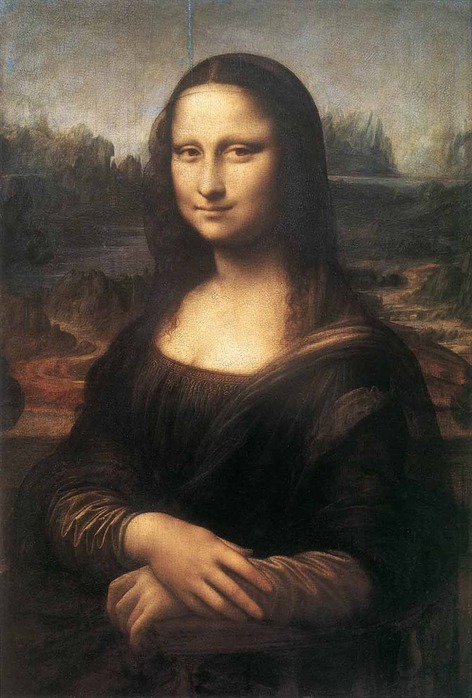 Ответы1-24-17-410-313-22-25-18-111-214-43-46-29-112-315-2